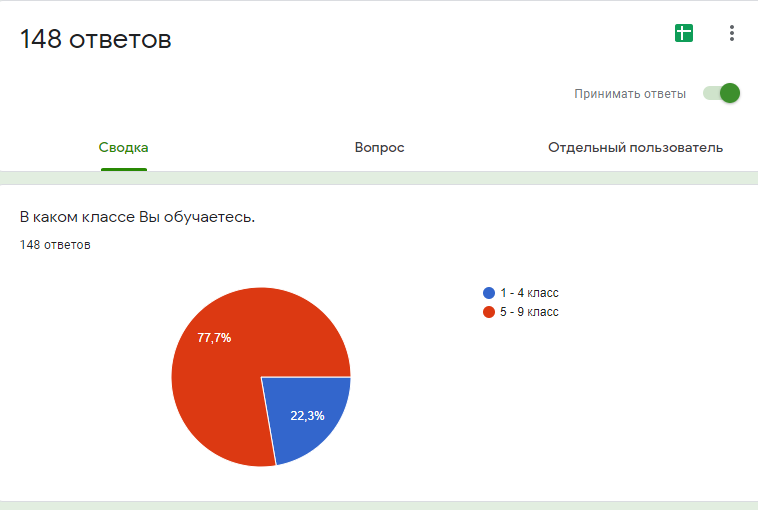 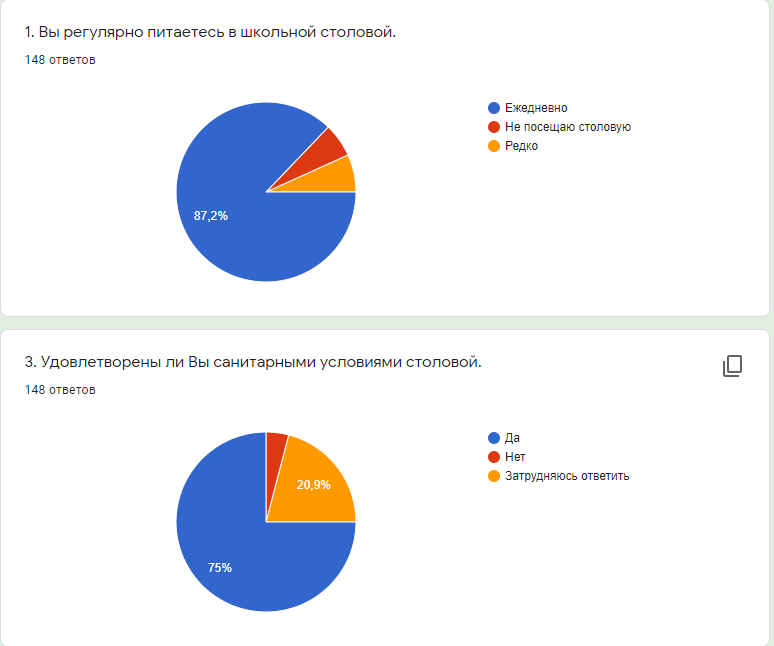 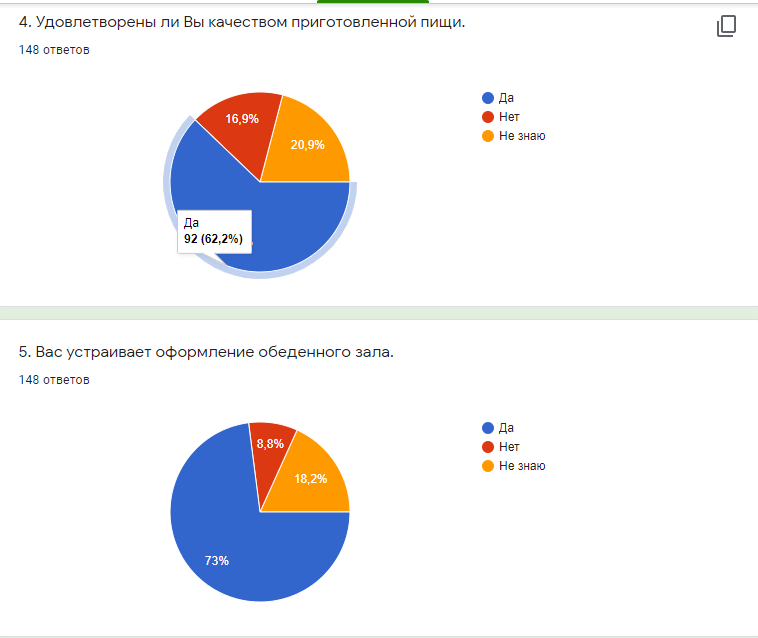 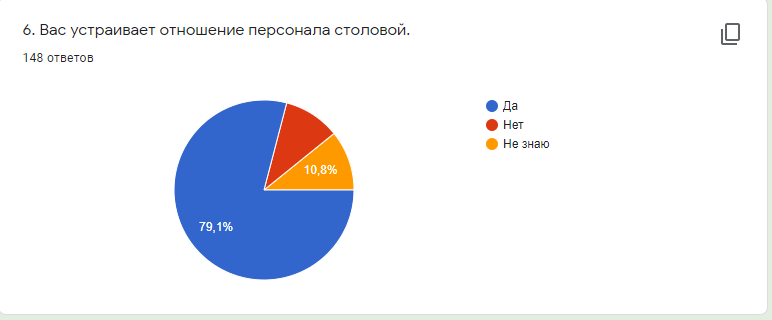 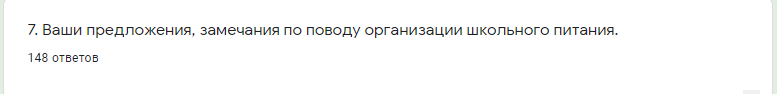 НетНетуНет замечанийМеня всё устраиваетВсе хорошоПредложений и замечаний нетНе знаюХочу чтоб были низкие ценыМеня все устраиваетВсё устраиваетнет замечанийОбновить бы менюСоки разныеВсе с кайфом менять ненадо ничегоЧуть расширить рацион блюд.У меня их нетЧай подают холодный. Хотелось бы чтобы давали фруктыИх нетЧтобы чай подавали горячийДобавить подносыХочу чтоб чай был всегда тёплым, а не холодным🥶меня всё устраиваетВсе отличноДорого. Могут не обслуживать девочек с распущиными волосами. Повара чтобы были повежливее с детьми. Вкусно готовили.Чай сделать чаем, а не водой.Можно готовить вкусную едуЯ хочу чтобы вкусно кормилиНикаких замечанийРарльдикерВсё нравитсяМожно поменять мебель в столовойХАЧУ ПИЦЦУ, ХАХНет замечаний.Добавить в меню сок, супы, плов. И сделать завтрак.Замичаний нетДобавить больше еды.И лучше готовить!Иногда пересоливаютПредложений и замечаний нетЯ хочу роллы ,хахахневкусные кашиРазнообразия не хватаетПретензий нет.НечегоДобавить подносы. Лучше мыть посуду.Не хватает микроволновкиМне не нравится как готовят мясные котлетыСделать питание по выборуВозможность выбора блюдГотовьте, пожалуйста, вкуснееЕда холоднаяВсе хорошодобавить чего то нового в менюСлишком больше ценыя не обедаю в столовой, так что, меня не интересует школьное питание)Мой ребенок не ест в школе каши , а макароны любитПоменять мебельПокупать самим на выборБольше выбора блюдДобавить в рацион кукурузную кашуОвсяная каша с котлетой или колбасой - странное сочетание! И кормить первый класс после первого урока неудобно, дети к 5 уроку уже хотят есть, а у некоторых ещё кружки 6-7 уроком!Первоклассник не может ответить на этот вопросникакихВсе устраиваетВсе устраивает Побольше салатовНет предложениеЧто бы еда была горячейОбслуживание по картеБолее качественные продуктыДобавить в меню побольше мясных блюдВвести новые блюда, разнообразие нужно.Стаканы приносят разбитыеНезнаюТеплее напиткиНет замечаний всё хорошо Разнообразие в питаниеПобольше салатиковВсё устраивает, спасибоСделать меньше цену на еду и улучшить качество пищиВсе нравитсяНе имеюНетБольше популярной еды. Котлета с пюре уже надоелаНе посещаланетпусть котлеты будут не деревянныеНе ем в столовой Очень все дорогоОчень часто суп не вкусный. Хотелось бы заменить суп чем то другим на эту сумму.Заменить твёрдые стулья на мягкие.Из нетуМне всё нравитсяВсё отличноУ нас нет замечаний